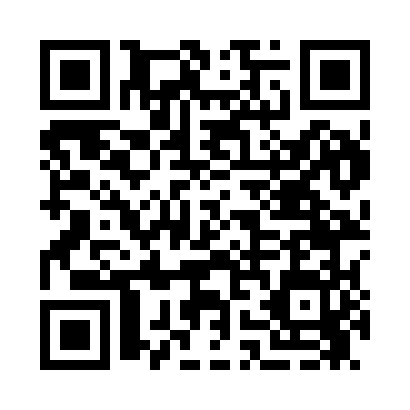 Prayer times for Crabbs, Missouri, USAWed 1 May 2024 - Fri 31 May 2024High Latitude Method: Angle Based RulePrayer Calculation Method: Islamic Society of North AmericaAsar Calculation Method: ShafiPrayer times provided by https://www.salahtimes.comDateDayFajrSunriseDhuhrAsrMaghribIsha1Wed4:566:161:084:558:019:202Thu4:556:151:084:558:029:223Fri4:536:131:084:558:029:234Sat4:526:121:084:558:039:245Sun4:516:111:084:568:049:256Mon4:496:101:074:568:059:267Tue4:486:091:074:568:069:278Wed4:476:081:074:568:079:299Thu4:466:071:074:568:089:3010Fri4:446:061:074:568:099:3111Sat4:436:051:074:578:099:3212Sun4:426:051:074:578:109:3313Mon4:416:041:074:578:119:3414Tue4:406:031:074:578:129:3615Wed4:386:021:074:578:139:3716Thu4:376:011:074:578:149:3817Fri4:366:001:074:588:159:3918Sat4:356:001:074:588:159:4019Sun4:345:591:074:588:169:4120Mon4:335:581:074:588:179:4221Tue4:325:581:084:588:189:4322Wed4:315:571:084:598:199:4423Thu4:305:561:084:598:199:4524Fri4:305:561:084:598:209:4725Sat4:295:551:084:598:219:4826Sun4:285:551:084:598:229:4927Mon4:275:541:085:008:229:5028Tue4:275:541:085:008:239:5029Wed4:265:531:085:008:249:5130Thu4:255:531:095:008:249:5231Fri4:255:531:095:008:259:53